                    T.C. AYANCIK BELEDİYESİ MECLİS KARARI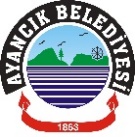 G-2-)    Ayancık İlçemizde SUKAP projesi kapsamında içme suyu inşaatımız devam etmektedir. Aşağıköy altında bulunan TM1 depomuza Dolay Köyü sınırları içinde bu kapsamda yeni yapılan 700 tonluk depoya su basmak için Karakestane kaynağından gelen iletim hattının 11.08.2021 tarihinde ilçemizde oluşan Sel afeti nedeniyle yıkılmasından dolayı, selden sonra DSİ Genel Müdürlüğüne açtırılmış olan 2 adet derin kuyudan;  TM1 deposuna su, pompa, iletim hattı ve TM1 deposundan 700 tonluk depoya su basılabilmesi için 400 KW'lık trafo ve ekipmanlarına ihtiyacımız bulunmaktadır. Tahmini 2.200.000,00-TL yaklaşık maliyeti bulunan 2  adet derin kuyu pompası, 400 KW trafo, Q 280 mm L=500 metre HDP boru ve pompa kaideleri olmak üzere toplam 2.200.000,00-TL İller Bankası Genel Müdürlüğünden kredi talebinde bulunması hakkında Başkanlık Makamınca 11.01.2023 tarihinde havale olunan Fen İşleri Müdürlüğünün aynı tarih ve E-82117891-105.03-8617 sayılı yazısı okundu.	Yapılan müzakere sonucu; KARAR – 18-   Ayancık İlçemizde SUKAP projesi kapsamında içme suyu inşaatımız devam etmektedir. Aşağıköy altında bulunan TM1 depomuza Dolay Köyü sınırları içinde bu kapsamda yeni yapılan 700 tonluk depoya su basmak için Karakestane kaynağından gelen iletim hattının 11.08.2021 tarihinde ilçemizde oluşan Sel afeti nedeniyle yıkılmasından dolayı, selden sonra DSİ Genel Müdürlüğüne açtırılmış olan 2 adet derin kuyudan;  TM1 deposuna su, pompa, iletim hattı ve TM1 deposundan 700 tonluk depoya su basılabilmesi için 400 KW'lık trafo ve ekipmanlarına ihtiyacımız bulunmaktadır. Tahmini 2.200.000,00-TL yaklaşık maliyeti bulunan 2  adet derin kuyu pompası, 400 KW trafo, Q 280 mm L=500 metre HDP boru ve pompa kaideleri olmak üzere toplam 2.200.000,00-TL İller Bankası Genel Müdürlüğünden kredi talebinde bulunmasına, bu kapsamda Belediye Başkanı Hayrettin KAYA ‘ya yetki verilmesine oybirliği ile karar verildi.Hayrettin KAYA 			Fatma ÜSTÜN  		Hakan Aycan ALTINTAŞBelediye ve Meclis Başkanı        	Katip Üye			Katip ÜyeKarar Tarihi16.01.2023	16.01.2023	Karar No18Belediye Meclisini Teşkil Edenlerin Adı ve Soyadı BİRLEŞİM: 1 OTURUM:1DÖNEM:Ocak  2023/1 OlağanüstüBelediye Meclisini Teşkil Edenlerin Adı ve Soyadı BİRLEŞİM: 1 OTURUM:1DÖNEM:Ocak  2023/1 Olağanüstü Belediye Başkanı:     Hayrettin KAYA Katip Üyeler : Fatma ÜSTÜN -  Hakan Aycan ALTINTAŞ Belediye Başkanı:     Hayrettin KAYA Katip Üyeler : Fatma ÜSTÜN -  Hakan Aycan ALTINTAŞ Belediye Başkanı:     Hayrettin KAYA Katip Üyeler : Fatma ÜSTÜN -  Hakan Aycan ALTINTAŞBelediye Meclisini Teşkil Edenlerin Adı ve Soyadı BİRLEŞİM: 1 OTURUM:1DÖNEM:Ocak  2023/1 OlağanüstüBelediye Meclisini Teşkil Edenlerin Adı ve Soyadı BİRLEŞİM: 1 OTURUM:1DÖNEM:Ocak  2023/1 OlağanüstüOTURUMA KATILANLAR:  Necati SÖNMEZ-  Ramazan YILDIZ - Seyfi ÖZER - İhsan EKMEKÇİ - Cihan ÖZKAYA- Mustafa Aybars YAVUZ -  Özer YILDIRIM – Muhammet AĞAN .OTURUMA KATILAMAYANLAR:  Ferhat ÜNAL(izinli) OTURUMA KATILANLAR:  Necati SÖNMEZ-  Ramazan YILDIZ - Seyfi ÖZER - İhsan EKMEKÇİ - Cihan ÖZKAYA- Mustafa Aybars YAVUZ -  Özer YILDIRIM – Muhammet AĞAN .OTURUMA KATILAMAYANLAR:  Ferhat ÜNAL(izinli) OTURUMA KATILANLAR:  Necati SÖNMEZ-  Ramazan YILDIZ - Seyfi ÖZER - İhsan EKMEKÇİ - Cihan ÖZKAYA- Mustafa Aybars YAVUZ -  Özer YILDIRIM – Muhammet AĞAN .OTURUMA KATILAMAYANLAR:  Ferhat ÜNAL(izinli) 